Czwartek – 8.04.2021 r. WIOSENNNE POWROTYTemat dnia: Wołanie wiosnyDrogie dzieci,Zapraszam na poranną gimnastykę – na ćwiczenia separacji ruchówPrawa ręka poziomo w bok, lewa pionowo w góręPrawa ręka poziomo w przód, lewa pionowo w góręPrawa ręka poziomo w przód, lewa pod kątem w góręPrawa ręka pod katem w górę, lewa pod kątem w dółZaciskanie prawej dłoni przy jednoczesnym rozchylaniu lewej, uderzanie czubkami palców obydwu dłoni o blat stołu, na zmianę wewnętrzną stroną dłoni i zewnętrzna stroną dłoni. Zaciśnięcie pięści wokół kciuka,Unoszenie po jednym palcu dłoni opartej palcami o stół.A teraz zagadki o ptakach – Karty pracy , cz 3 s.65Wiosną do nas przyleciałaTa ptaszyna czarna małaMurować się nie uczyłaAle gniazdko ulepiła.To……jaskółka………..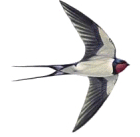 Zobacz jak wygląda i pokoloruj odpowiedni rysunekPióra biało-czarneBuciki czerwoneUciekają przed nim żabkiBardzo przestraszoneTo……bocian………..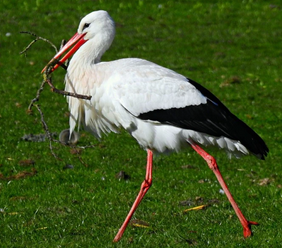 Zobacz jak wygląda i pokoloruj odpowiedni rysunekMówimy o nich,że spać nie dają.Gdy w letnie noce,           pięknie śpiewają.To……słowiki………..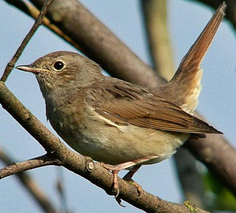 Zobacz jak wygląda słowik i pokoloruj odpowiedni rysunekJest mniejszy od gołębiai zamiast gruchać – ćwierka.Czasami z parapetu        przez okno na nas zerkaTo……wróbel………..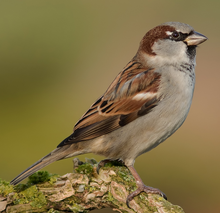 Zobacz jak wygląda i pokoloruj odpowiedni rysunekZapraszam do rozwiązania krzyżówki o ptakach on-line.Rozwiązaniem będzie imię sowy………………………………………………………….(wpisz tutaj)https://www.youtube.com/watch?v=qdFAF5RV2TcPoszukaj w domu grzechotki, możesz zrobić też samodzielnie, napełnij plastikowe jajko, plastikowy pojemniczek kaszą tak jak robiliśmy to w przedszkolu, zagraj do piosenki „Wołanie wiosny” https://www.youtube.com/watch?v=FEO3PhEDwgsNaucz się refrenu na pamięć„Zielona wiosenka nas woła,Zielona panienka wesołaW oczy świeci nam złotym słońcemI rozrzuca kwiaty pachnące”Karta pracy , cz 3 s.66Połącz kwadraciki z odpowiednimi pustymi polami na ilustracji. Jakie ptaki widzisz?Karta pracy , cz 3 s.67Dokończ podany rytm z ilustracjami ptaków, a następnie rozwiąż rebus.Bocian z wacikówAby wykonać takiego bociana przygotuj 3 płatki kosmetyczne, czarny pisak i kartkę czerwonego papieru. Miłej zabawy, poproś Rodzica o zrobienie zdjęcia twojej pracy.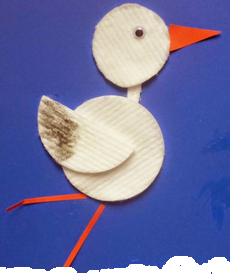 